VENTE DE SAPIN DE NOEL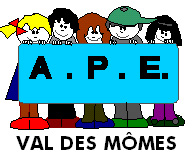 Bénéfices reversés aux écoles maternelle et primaire du regroupement Huisseau sur mauves / Baccon / Coulmiers / Rozières.Des sapins de qualité, en provenance de la pépinières de Rocé (41).Retrait des sapins prévu le SAMEDI 7 DECEMBRE 2019 DE 9H00 à 12H00La livraison se fera dans chaque commune.Si modification, le lieu et la date vous seront communiquez ultérieurement.Pour tout renseignement n’hésitez pas à nous contacterpar mail : ape.valdesmomes@gmail.comou par téléphone : Stéphanie Nioche 06.60.41.74.05 (de préférence à partir de 17h)ou Dorothée Mercier 06.23.30.28.75 (à partir de 17h)EPICEA                                                                                       PUNGENS                                                NORDMANN                                                                                                  (légèrement bleuté naturellement)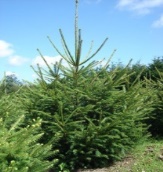 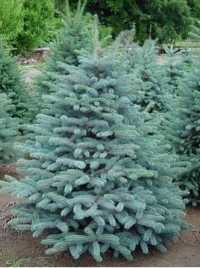 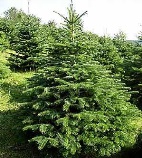 Commande à retourner dans les mairies respectives avant  le 8/11/2019Toute commande passée après cette date ne sera pas prise en compte, merci de votre compréhension.Pour valider la commande, il est impératif de joindre votre règlement par chèque à l’ordre de l’APE VAL DES MOMES TOUTE PERSONNE DISPONIBLE QUI SOUHAITE NOUS AIDER LE JOUR DE LA DISTRIBUTION SERA LA BIENVENUEL’association des parents d’élève vous remercie Taille(cm)Prix unitaireSapinEPICEA125/15012 €SapinEPICEA150/17514 €SapinEPICEA175/20016 €SapinEPICEA200/25023 €SapinEPICEA250/30034 €SapinEPICEA300/40058 €Sapin NORDMANN125/15024  €Sapin NORDMANN150/17528 €Sapin NORDMANN175/20031 €Sapin NORDMANN200/25041 €Sapin NORDMANN200/25058 €Sapin NORDMANN300/40073 €Sapin PUNGENS125/15015 €Sapin PUNGENS150/17519 €Sapin PUNGENS175/20022 €Sapin PUNGENS200 25032 €Sapin PUNGENS250/30045 €Sapin PUNGENS300/40063 €SAPIN EN POT EPICEA 100/125SAPIN EN POT EPICEA 100/12533 €SAPIN EN POT PUNGENS 100/125SAPIN EN POT PUNGENS 100/12541 €SAPIN EN POT NORMANN 100/125SAPIN EN POT NORMANN 100/12543 €Support sapindemi-buche percéeSupport sapindemi-buche percée4€BOTTES 12 BRANCHES EPICEABOTTES 12 BRANCHES EPICEA12 €RESERVE COUPELLE D’EAURESERVE COUPELLE D’EAU4 €